TRẮC NGHIỆM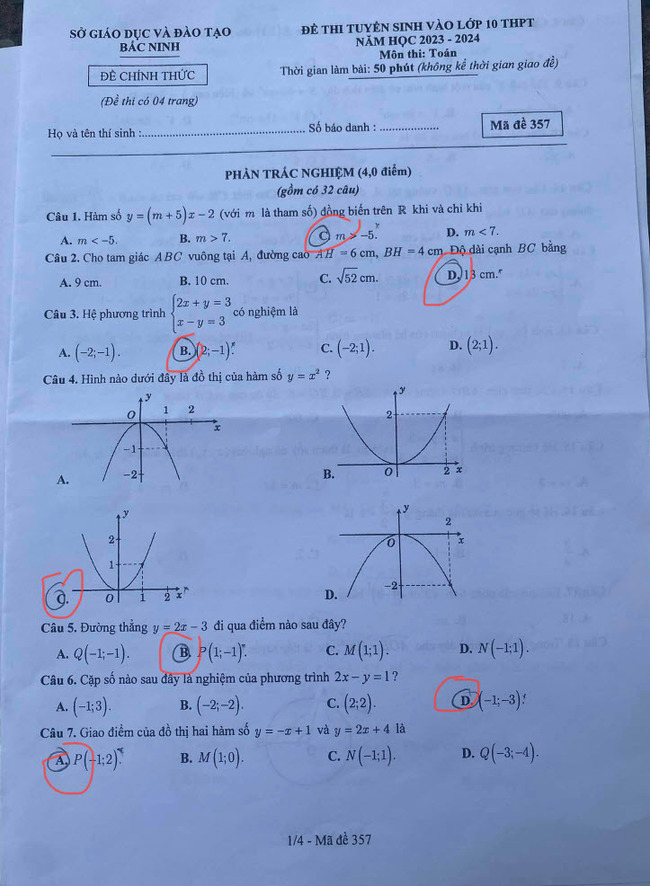 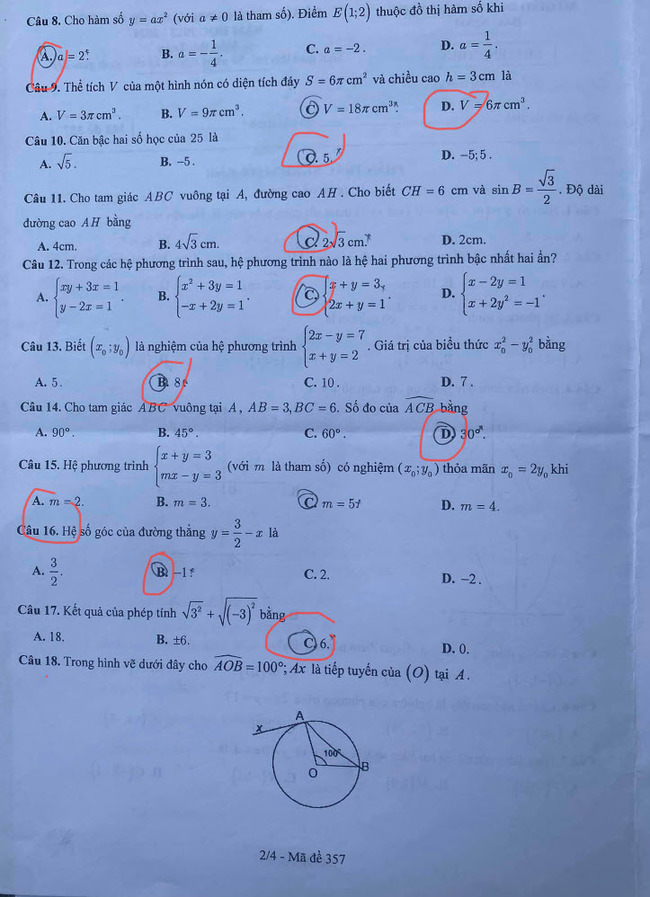 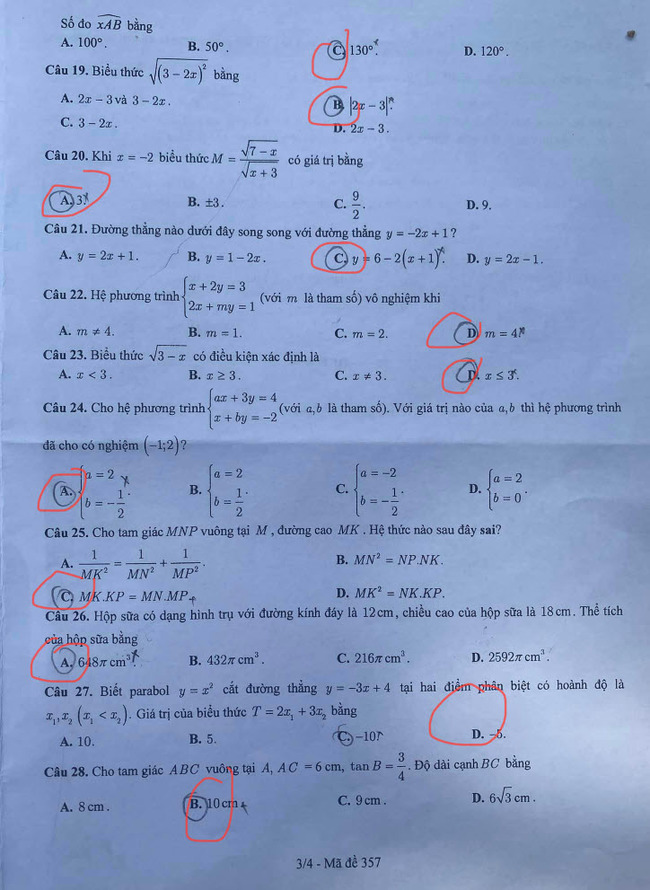 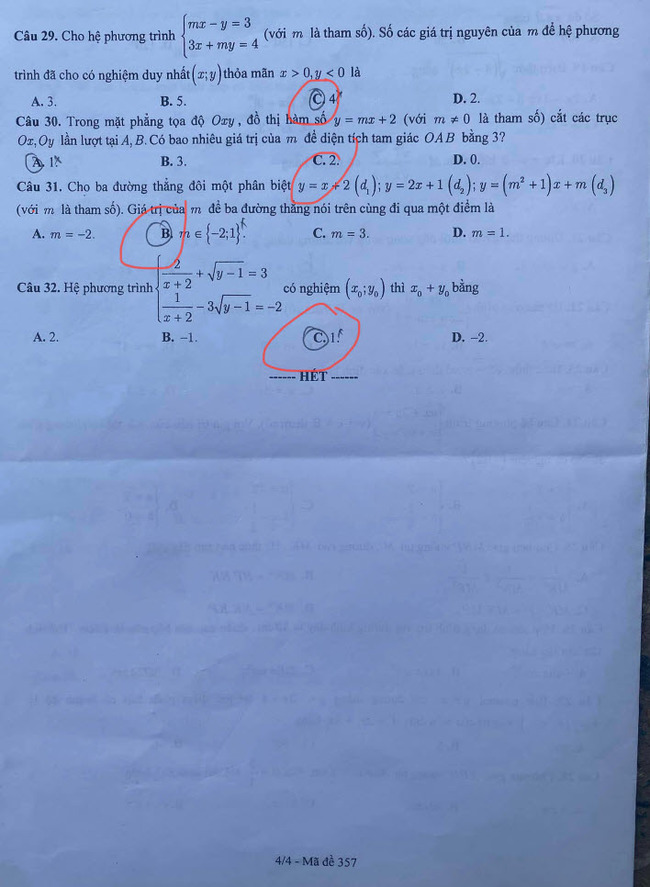 